Spanish I- High School	Here are some guidelines that will help us have a successful year together. Please read carefully and have a parent/guardian also read and sign at the end. Please let me know if you have any questions.Course Expectations
By the end of the course, Spanish I students should be able to do the following in Spanish:
Express likes and dislikes.Greet others and exchange important personal information.Respond to simple instructions.Understand oral messages based on familiar themes and vocabulary.Talk about topics of personal and cultural interest.Describe him/herself, family members, and others through speaking and writing.Show the similarities and differences between his/her culture and the Spanish/Hispanic culture.Class Rules and Expectations1)       Be kind and courteous to teacher and other students.2)       Follow directions.3)       Obey all rules in the school handbook.4)       Bring all supplies to class.5)       Be in your seat prepared to work when bell rings.6)       Class is dismissed by the teacher, not the bell.7)       DO WHAT IS RIGHT!Possible Consequences for Rule ViolationsVerbal warning				Referral to Principal’s officeStudent conference		               Student and parent conference with teacherParent phone call                                         Student conference with teacherZero Hour				After School DetentionDepending on the nature and severity of the incident(s) in question, infractions may result in one or more of the listed consequences. Parents will be contacted for most incidents.Supply ListA composition notebook	Pencils, pens	2 Low odor dry erase markers- black is best!*	Regular sized post-it notes*		* These items will be used on a regular basis.  So students don’t forget to bring them, 			the items will be collected and stored in the classroom.Extra Credit	EXTRA CREDIT WILL RARELY BE OFFERED.  If students are keeping up with the course work, turning in assignments, and putting forth their best effort, students should perform well in class. Do not ask for extra credit.  If you are unhappy with your grade, meet with me for extra assistance if needed, or put forth more effort in your work. There are a few supplies we will use in class that I will offer extra credit for if students bring them to class.  Three points will be given for each item the student brings; however, the child can only earn 9 extra credit points for extra supplies per quarter.  Extra supplies needed:	2 pkg. glue sticks	Box of 24 pencils	Box of Kleenex	Box of color pencils or markers	Package of construction paperTop of FormAssessment and Homework	Your grade will be based on evaluations of the following competencies in Spanish: Listening comprehension	(Do you understand the Spanish that you hear?)Reading comprehension	(Do you understand the Spanish that you read?)SpeakingWritingHomework completionProjectsClass ParticipationInteractive Student Notebook	I factor all of these types of assessments into an overall point-value system. Every assessed activity is worth a specified number of points and your final grade is determined by figuring out the percentage of possible points that you have earned. 	For example, if the total number of possible points for the quarter is 100, and you earned 80 out of the possible 100; then your overall grade average is 80/100, or 80%, B-. 	It is very important to plan ahead and be well-organized.  Do your homework on the day that it is assigned and keep it safe until the day it is due.  Always have your textbook and notebook with you in class.  If homework is one day late, 20% will be deducted.  If the homework is more than two days late, it will be worth half credit.Extra Help	Please know that I am always available for extra help!  If you would like to meet before or after school I will make myself available to you. I am really looking forward to a great year with all of you!CommunicationIn an effort to make communication easier for families, I have subscribed to a program that allows parents and students to sign up to receive automatic text messages from me (standard rates apply.) In order to sign up for this option, send the message “@julian” to 303-502-5606.  You should begin to receive messages within 24 hours of signing up for the service.  For more information, go to www.remind101.com. Please read over the Syllabus and Course Information and Classroom Expectations and return with your signature. __________________________________________ 		_______________________________Parent Signature						Phone Number__________________________________________		_______________________________Student Signature						Class Hour

Classroom Procedures and Behavioral ExpectationsYou must be on time!  You will be in your seat when the bell rings working on the posted assignment.  If you are tardy to class, it will be handled according to school policy listed in the handbook on page 32.Upon entering the room and taking your seat, you will remove all required class materials from your book bag and place the book bag under your seat.  Book bags will not be allowed to block the aisles.  Book bags in the aisles create a hazard.  Due to the conversational nature of learning a foreign language, we will be up, walking around the room at times, and I would not want anyone to get hurt.  (I prefer you not bring a bag…)You must bring all required materials to class every day- that includes your textbook, INB and something to write with.  If you forget, I will take your cell phone or shoe in place of whatever item you need to borrow for the hour.  When my item is returned, you get yours back.  Bringing your required materials everyday is part of your personal responsibility!  If you consistently forget your supplies, consequences will be given.You are expected to show respect to everyone in the class (yourself, teacher, classmates, visitors).  Should you demonstrate disrespectful behavior, there will be consequences.  Participation is required, and is an important part of language learning.  You CANNOT acquire a foreign language without reading, writing, listening and speaking it.  I encourage you to ask questions when you do not understand something.  Since the speaking of the language is so important, I will not tolerate ANY mocking of your classmates’ responses.Talking is not permitted during the announcements.  All students will sit quietly and listen during announcements.NO GUM! Your mouth cannot make the proper sounds of the Spanish language if gum is in the way.It is your responsibility to obtain from me all work that you missed during an absence.  Requests for make-up work must be made at an appropriate time—before or after class, or before school—not in the middle of class instruction!  If you were absent due to a field trip or other school activity, you still have to make up the work.  Field trips, athletic events, etc. do not exempt you from work that you missed.  Make up quizzes and tests will be given during Zero Hour. Please make an appointment with me for make-up quizzes and tests.Upon returning from an absence, you must check the designated crate for any handouts or assignments that were distributed during your absence.  Find the day of the week that you were absent; in the corresponding file you will find the work or handouts you missed.  It is your responsibility to look at the Master Notebook or a friend’s notes to copy any notes you missed.For every day you are absent, you have one day to make up the work. For example, if you are absent on Monday, you return on Tuesday and get the assignment you missed, you have until Wednesday to turn it in.  Work not made up within the allotted time will be worth half credit.  (See student handbook page 20.)All work is to be written with legible handwriting.  This includes writing large enough and dark enough to be read easily.  If I cannot read it, I will not grade it.  If I cannot read your work, you will be required to arrange an appointment to meet with me in order to redo the work clearly so that it can be graded.Take care of your personal needs before coming to class. No one will be permitted to leave the room after the bell has rung.  Do not ask to go to the restroom, your locker, the telephone, the guidance office, another teacher’s room, the front office, the gym, the coach’s office, or the water fountain.  DO NOT ASK!  You cannot learn Spanish if you are not in class for instruction!  In order to go to the Nurse, you must request a pass from me.   Nurse passes will be issued only in the case of an emergency.  And if it’s a TRUE emergency, go!  Don’t get sick in my classroom, please.You are required to sit in your assigned seat, near your assigned language partner.  No exchanging of seats or language partners will be tolerated.  Attendance is taken everyday using the assigned seating chart. Obviously if you are not in your assigned seat, you will be marked absent.   Seating assignments may be changed later at my discretion.  Do not at any time sit on the top of desks.  You will do your part to see that the room remains clean and neat.  Place all trash in the trashcans that are placed all around the room.  At the end of the period, help pick up any paper on the floor around your desk, even if it is not yours.  DO WHAT IS RIGHT!Off limit areas in the classroom include my desk, computer, filing cabinet, and storage cabinets.  Respect my property as you expect me to respect yours.  Cheating is punishable with a zero and your parent will be notified.  DON’T EVEN THINK ABOUT IT!  Keep in mind that your reputation can be seriously compromised by a cheating incident.  It will be impossible to write a job or college recommendation for you if you have been guilty of cheating.  Cheating includes the use of a cheat-sheet, asking someone an answer, copying someone’s work or looking on someone else’s paper.  Talking during a test of quiz is also considered cheating, and will result in a zero. All parties involved will receive a zero for the test or assignment.   DON’T DO IT! (For more information, see page 25 in the student handbook.)Talking during instruction will not be tolerated.  When you talk during instruction, you are infringing upon the rights of others by impeding the learning process.  This is a language class.  There is built in time to talk, but make sure you are on task. Talk only when it is appropriate.  Excessive talking will incur consequences. Do not use online translators.  Not everything translates correctly, and you could end up saying something totally different than you mean to say.  If you turn in work that has phrases above your level of understanding, I will question the authenticity of your work.  This would be considered cheating as well, and will result in a zero.If you have tongue or lip piercings, I ask that you remove any metal from your mouth for class.  You cannot create the proper sounds of the Spanish language if your piercing interferes.  Because your piercing would impede your education in this situation, I can ask you to remove it, and it is not a violation of your rights.  It is your responsibility to be informed of all school rules.  Read the student handbook and be aware of the expectations.  All school rules will be enforced.   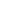 